ที่  อว ๖๔ / 	  		จุฬาลงกรณ์มหาวิทยาลัย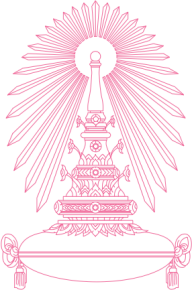 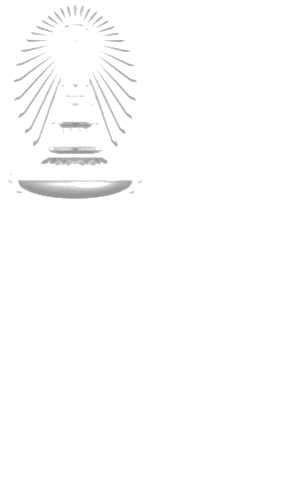      	   		ถนนพญาไท  กรุงเทพฯ ๑๐๓๓๐   	              เดือน พ.ศ.เรื่อง 	ส่งคืนสัญญารับทุนอุดหนุนโครงการวิจัยการเกษตรแก้ไขเพิ่มเติม (ครั้งที่ ๑) (ถ้ามี)เรียน	ผู้อำนวยการสำนักงานพัฒนาการวิจัยการเกษตรสิ่งที่ส่งมาด้วย	สัญญารับทุนอุดหนุนโครงการวิจัยการเกษตร จำนวน X ฉบับตามที่สำนักงานพัฒนาการวิจัยการเกษตร (องค์การมหาชน) (สวก.) ได้อนุมัติเงินอุดหนุน การวิจัยให้แก่จุฬาลงกรณ์มหาวิทยาลัยเพื่อดำเนินโครงการวิจัย “XXXXXXXXXXXXXXXXXXXXXXXXXXXXX”โดยมี 
ชื่อหัวหน้าโครงการ  สังกัด คณะ                        จุฬาลงกรณ์มหาวิทยาลัย เป็นผู้รับผิดชอบโครงการ ในวงเงิน XXXXXXXXXX บาท (XXXXXXXXXXบาทถ้วน) เป็นผู้รับผิดชอบโครงการ ระยะดำเนินโครงการ XX ปี มาเพื่อลงนามความแจ้งแล้วนั้น จุฬาลงกรณ์มหาวิทยาลัยได้ลงนามสัญญารับทุนดังกล่าวเรียบร้อยแล้ว  จึงขอส่งคืนสัญญารับทุน จำนวน  X ฉบับ มาเพื่อดำเนินการต่อไป และสำนักบริหารวิจัยขอเก็บเพื่อใช้อ้างอิง   จำนวน X ฉบับจึงเรียนมาเพื่อโปรดพิจารณาดำเนินการต่อไป จักขอบคุณยิ่ง                                                               ขอแสดงความนับถือ                                                                       (ศาสตราจารย์ ดร.จักรพันธ์ สุทธิรัตน์)                                                 รองอธิการบดี                                                     ปฏิบัติการแทนอธิการบดี